生物创新之光社团第十一次实训教学活动顺利举行为加强新生对标本的兴趣，熟悉标本制作的过程，生物创新之光社团于2021年11月18日晚上七点在生化楼406展开了第十一次实训教学活动，由双创中心副部长王学昊担任讲师，李志伟协助，21级新生积极参加。活动伊始，王学昊向新生们介绍了本次教学的主要内容是叶脉标本的制作，并总结了基本步骤分别为配、煮、洗、刷四个方面，其次他对每个环节进行实操演练，期间还不停地与新生们互动，相互打成一片。然后王学昊结束了理论知识，让新生们自己尝试刷叶脉。现场气氛非常活跃，新生们既好奇又兴奋，李志伟在一旁不断指导。最终，在一个个漂亮的叶脉制作完成后，本次教学活动圆满结束。本次实训教学活动，不仅锻炼了新生们的动手能力，还促进了大家的相互沟通与交流，增强了社团的凝聚力。通过实训教学这一活动，展示了生物创新之光社团教学活动的多样性与实用性，为新生们学习社团内部知识提供了一个很好的平台。（宣传部 凌莉莎）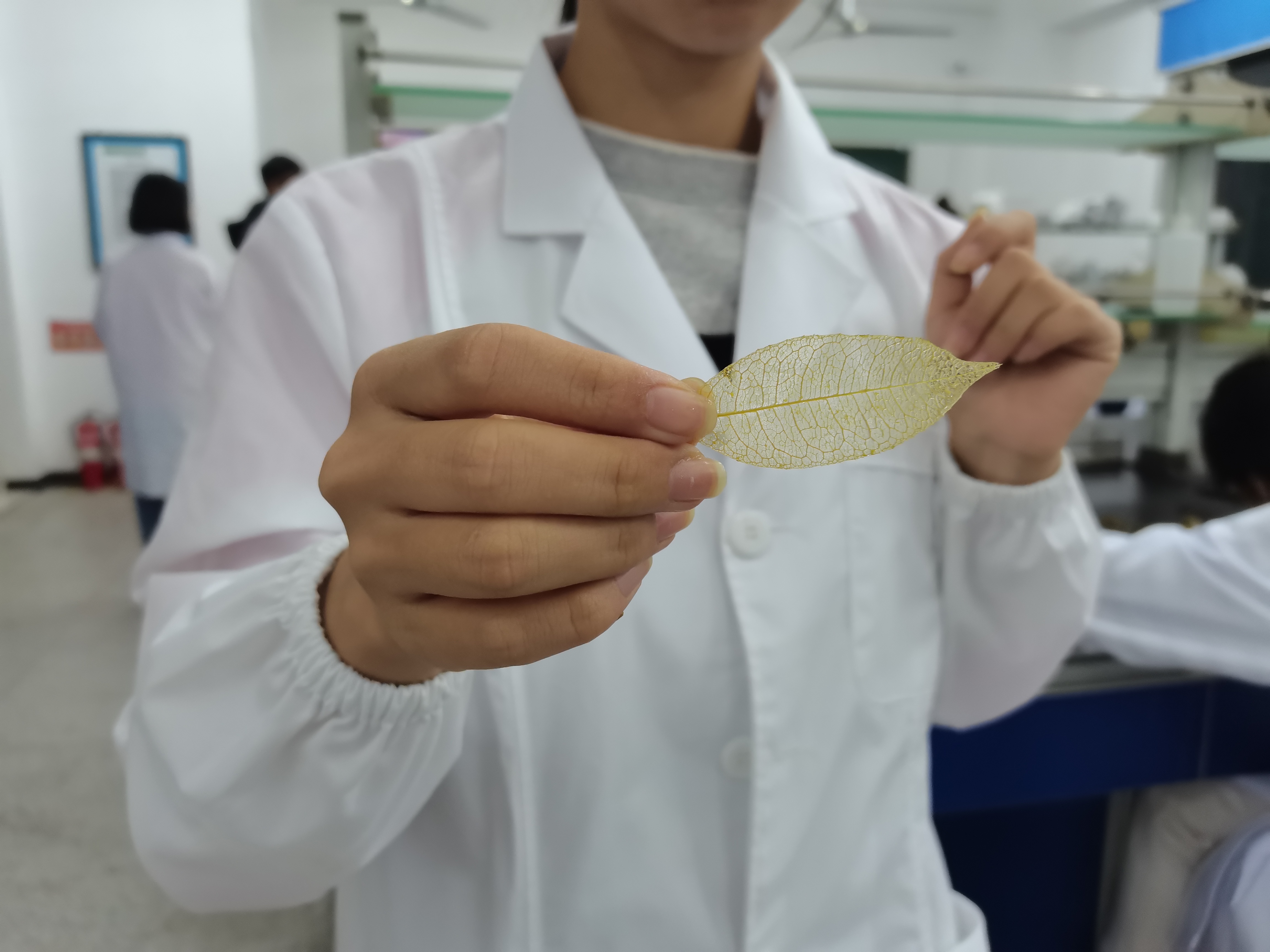 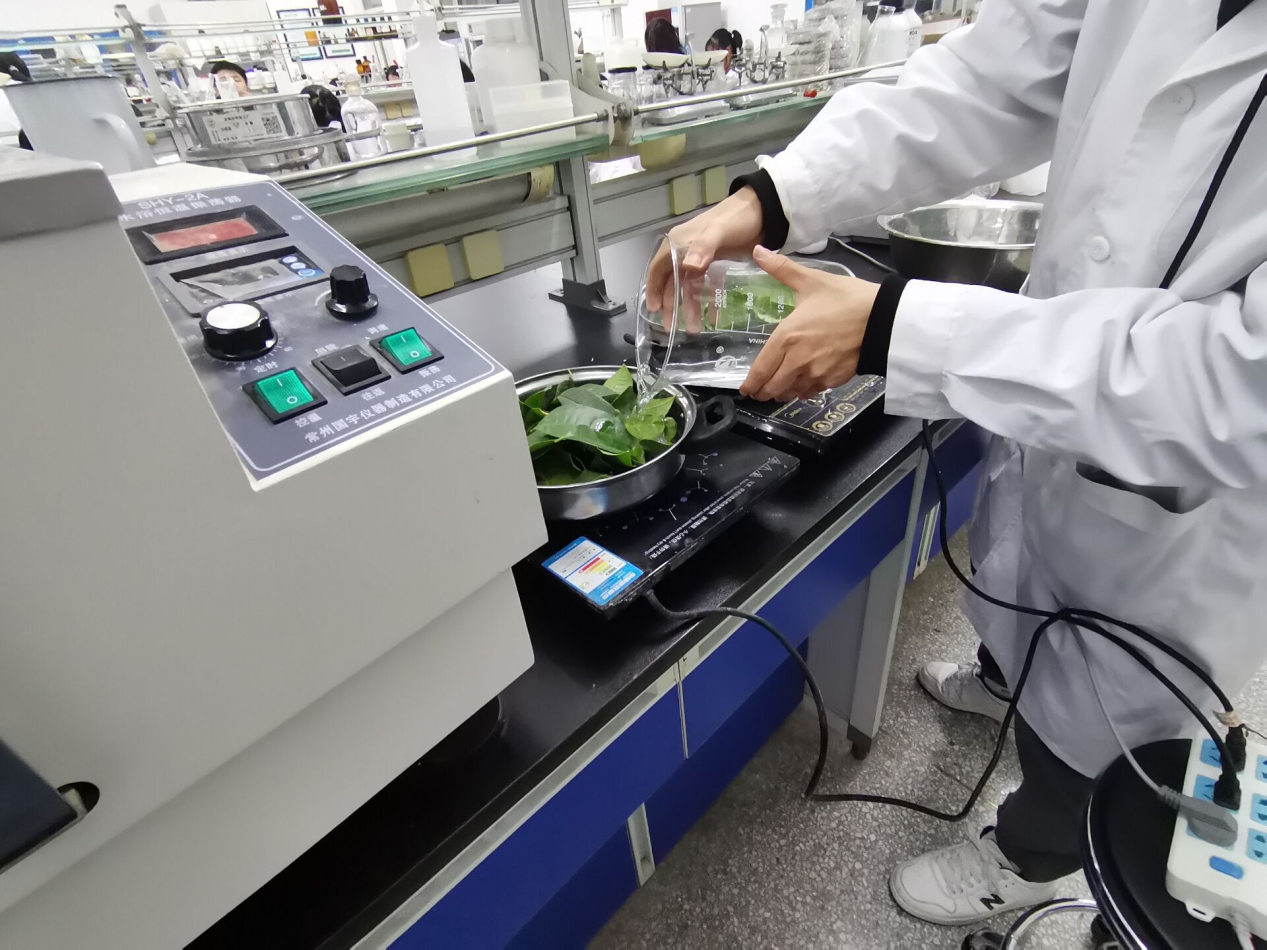 